工装模具采购技术条件名称：入槽框架数量：一套（包含一付下压块）型号：6-QF-60用途：英国TBS铸焊机使用，将极群导入电池壳体中。结构组成技术要求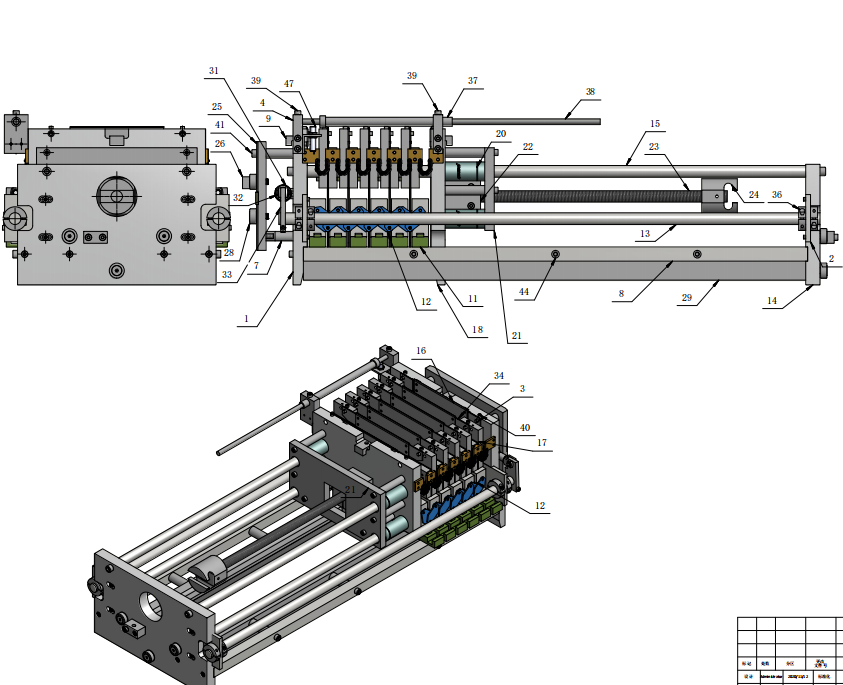 1.极群进入导向槽内保持平整，不允许出现弯曲变形；2.每组极群两侧宽度一致；3.生产过程中，不应有因工装原因造成的极板外观的划伤和划痕；4.外形尺寸应与原工装一致；中心距与机械手一致。5.入槽框架安装固定及传动接口与原设备匹配。6.各传动部件保证应有的工作强度，动作灵活无卡顿；7.易损件（螺丝等）与现有工装备件通用；8.根据原厂TBS入槽框架进行比对，必须保证：所有钢件必须调质并且做发黑处理，保证不生锈。9．需要乙方自行拆解测绘尺寸并绘制图纸，完成后需恢复至原始状态，保证正常使用。 10.包含一套下压块。11.要求入槽框架结构与我司在用的原厂框架结构一致，不允许更改。技术文件的提供包装箱内必须提供下列资料和图纸装箱清单；工装质量检验合格证、检验报告；必备的技术文件，如工装应用的易损件清单、保养方法和周期等；工装的总装配图纸。八.工装验收1.验收标准：按照相关国家标准，本技术规格书规定和乙方出厂标准进行，如有冲突，以较高要求标准执行。如果乙方产品未达到甲方规定的以上技术要求，甲方有权退换货。2.工装到厂后由乙方进行工装安装，安装完成后经双方确认无误后，由乙方技术人员进行2小时的空载试运行；这段时间内，甲方将检查工装的运行情况，此为交钥匙工程。3.空载运行达到要求后进入负载运行，负载连续运行48小时，作为验收合格。4.工装调试合格、培训结束后，双方代表共同签署终验收报告，验收报告一式两份，甲乙双方各执一份。九．质量保证条款1.质保期至双方代表签署终验收报告之日起一年2.在质保期内乙方对于所有的由于设备和零部件因设计、制造、选材等原因（非甲方非正常操作使用）造成的零部件损坏等质量问题，均无条件进行免费维护或更换。甲方在乙方的要求之下可将损坏的零部件退还给乙方，乙方应支付由此而产生的费用。3. 在保证期内，乙方将提供免费的现场技术服务。徐水高新电源分公司2022年8月17日项目零件代号品牌数量材料单价总价1端板1铝 60612导柱挂板445#钢3导向片定位销1245#钢4限位支架145#5接近开关支架145#6气缸销轴245#钢7连接杆4碳钢8下横梁2钢9定位块2碳钢10导向轴2钢11滑块12尼龙 6/612定位块滑12碳钢13翻转轴2钢14端板21铝 606115导柱2钢16边导向片265MN17加紧件5碳钢18推板1铝 606119链接杆6碳钢20直线轴承-双衬型_LMLUU25米思米4标准件21压板1碳钢22丝杠座1碳钢23丝杠1碳钢24丝杠接头1碳钢25支架板1碳钢26挂块2碳钢27防滑条1尼龙28轴承KR_KR32米思米6标准件29定位杠2碳钢30支撑杆6碳钢31气缸MA32X25SCASMC2标准件32气缸F-ACQ25YSMC2标准件33旋转轴拉板2碳钢34双边导向片5碳钢35限位支架21碳钢36卡套8碳钢37光电导向套1碳钢38光电导杆1碳钢39接近开关易福门2IFS20540磁性开关SMC4标准件41拉片1045#42拉链245#43端拉板2钢44拉板22钢